Городские вести.руinfo@gorodskievesti.ruНачальникам Управления образования городских округов по спискуО направлении информации для размещения на официальном сайте«О проведении мониторинга питания обучающихся общеобразовательных учреждений в рамках национального проекта «Демография» в 2023 году» Здоровое питание детей является одним из ключевых факторов сохранения и укрепления здоровья, обеспечивает резистентность организма к воздействию неблагоприятных факторов внешней среды; формирует здоровые стереотипы пищевого поведения; способствует профилактике ожирения и иных заболеваний, обусловленных нарушением обмена веществ.Мониторинг питания обучающихся в рамках ФП «Укрепление общественного здоровья» НП «Демография» реализуется Роспотребнадзором с 2019 г. Основной инструмент мониторинга - интервьюирование. В интервьюировании принимают участие обучающиеся совместно с родителями, руководители общеобразовательных организаций (школ), организаторы (операторы) питания. Интервьюирование в рамках национального проекта направлено на: -	сбор информации о питании обучающихся общеобразовательных организаций;-	оценку организации, структуры и режима питания обучающихся;-	изучение частоты потребления продуктов питания и готовых блюд, являющихся источниками витаминов, минеральных веществ и клетчатки, а также источниками повышенного содержания критически значимых нутриентов;-	выявление факторов риска нарушений здоровья обучающихся;-	изучение региональных особенностей организации и структуры питания детей школьного возраста.В 2023 году анкетированию подлежало одно общеобразовательное учреждение на территории Нижнесергинского МР. Интервьюирование было проведено среди 27 школьников, анкетируемых впервые, а также 19 школьников, анкетирование которых было проведено повторно после 2022 года.По результатам интервьюирования было установлено, что ключевыми факторами риска ожирения и избыточной массы тела у школьников являются:-	избыточная калорийность рациона и низкий уровень физической активности;-	нездоровые пищевые стереотипы поведения с высокой частотой потребления продуктов и блюд, содержащих значительное количество критически значимых нутриентов;-	несовершенный режим питания в учебные дни;-	широкий спектр продуктов, предлагаемых в качестве дополнительного питания, не отвечающих принципам здорового питания.Результаты мониторинга доводятся территориальными органами Роспотребнадзора до региональных министерств образования для принятия управленческих решений, направленных на улучшение питания школьников.Об эффективности реализуемых мероприятий в рамках ФП «Укрепление общественного здоровья» НП «Демография» свидетельствуют результаты оценки официальных данных общей заболеваемости детей и подростков ожирением (по обращаемости за медицинской помощью), что проявляется более низкими показателями прироста заболеваемости детей и подростков ожирением в субъектах Российской Федерации, участвующих в ФП «Укрепление общественного здоровья» НП «Демография».Заместитель начальника Территориального отдела Управления Роспотребнадзора по Свердловской области в городе Первоуральск, Шалинском, Нижнесергинском районах и городе Ревда -Заместитель главного государственного санитарного врача по городу Первоуральск, Шалинскому, Нижнесергинскому районам и городу Ревда                                                                             Е.И. Максимова                          Медведева Валерия Игоревна, специалист-эксперт Первоуральского отдела Управления Роспотребнадзора по Свердловской области, тел. 8-343-9-24-46-17, внутр.7275
ФЕДЕРАЛЬНАЯ СЛУЖБА ПО НАДЗОРУ В СФЕРЕ ЗАЩИТЫ ПРАВ ПОТРЕБИТЕЛЕЙ И 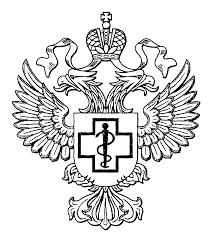 БЛАГОПОЛУЧИЯ ЧЕЛОВЕКА Территориальный отделУправления Федеральной службы по надзору в сфере защиты прав потребителей и благополучия человека по Свердловской области в городе Первоуральск, Шалинском, Нижнесергинском районах и городе Ревда(Первоуральский отдел УправленияРоспотребнадзора по Свердловской области)Вайнера ул., д. 4, г. Первоуральск, 623102,тел.: (3439) 24-52-15, факс (3439) 24-84-20,e-mail: mail_11@66.rospotrebnadzor.ruhttp://66. rospotrebnadzor.ruОКПО 77149652, ОГРН 1056603541565  ИНН/КПП 6670083677/667001001       .08.2023г.  №66-11-06/15-             -2023